包一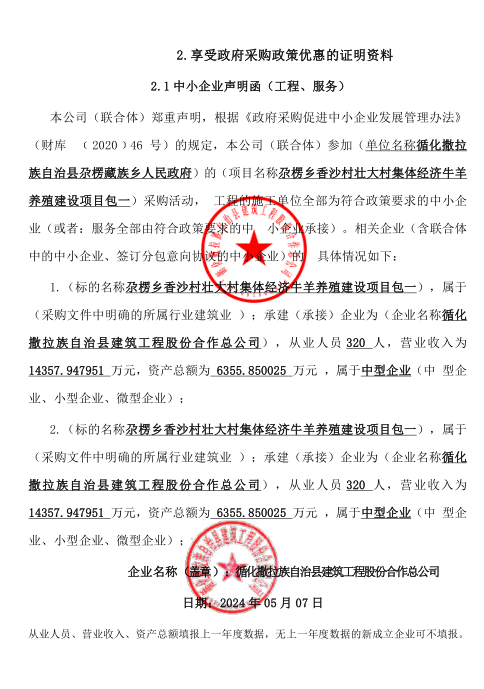 包二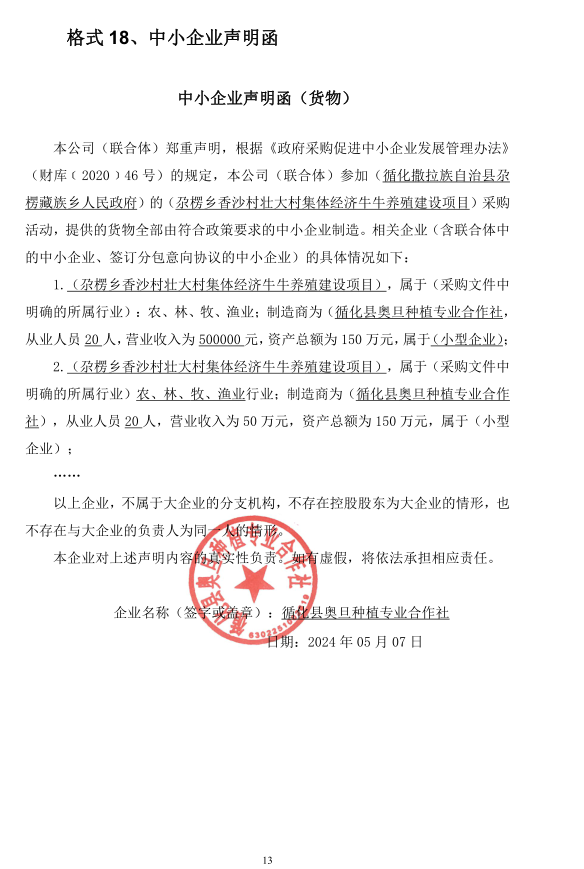 